Закупка из одного источника № 2034255   зап.части на спец техникуПриём заявок завершается 16.01.2023 в 09:00 по алмаатинскому 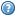 